 FELLESORGANISASJONEN TRØNDELAG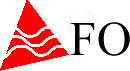 PROTOKOLL STYREMØTENr. 3/201824/2018 GODKJENNING AV INNKALLING OG SAKSLISTE 	Forslag til vedtak:	Innkalling og saksliste godkjennesDet har kommet inn saker til eventuelt:34/2018: Innleie av ekstra ressurs i avdelingen35/2018: Supplering av Internasjonalt utvalgVedtak: Innkalling og saksliste godkjennes med tillegg av sak 34 og 35.25/2018 GODKJENNINGER AV PROTOKOLLER25.1 PROTOKOLL FRA MØTE I ARBEIDSUTVALGET FOR FO TRØNDELAG NR. 3/2018 OG 4/2018Forslag til vedtak: GodkjennesVedtak: Godkjent.25.2 REFERAT FRA UTVALGSMØTENEForslag til vedtak: Tas til orienteringVedtak: Tas til orientering.26/2018 ØKONOMI/ SØKNAD26.1. ØKONOMISK STATUSForslag til vedtak:Status tas til orientering.Vedtak: Status tas til orientering.27/2018 VALG27.1 SUPLERING KONTROLLKOMITEEN	Forslag til vedtak:	Valgkomiteen innstiller på en sosionom som fast medlem i kontrollkomiteen.Vedtak: Saken utsettes til neste styremøte.27.2 FRITAK FRA VERV	Forslag til vedtak:	Liv Meisingset fritas fra verv i Utvalg for internasjonalt arbeidVedtak: Liv Meisingset fritas fra verv i Utvalg for internasjonalt arbeid.28/2018 REPRESENTASJON	28.1. LO REGIONRÅD I TRØNDELAG	Forslag til vedtak:	Mona Berger velges som fast medlem.Vedtak: Mona Berger velges som fast medlem.29/2018 HANDLINGSPLAN	Forslag til vedtak:Handlingsplanen vedtasVedtak: AU får fullmakt til å legge frem et helhetlig forslag til handlingsplan for styret på neste styremøte.30/2018 PLAN FOR STYREMØTER 2018	Forslag til vedtak:11.06.19.09.(02.-03.10. Representantskapsmøte nr.2)23.10.06.12. m/årsavslutningVedtak: 	11.06. Steinkjer19.09. Trondheim (02.-03.10. Representantskapsmøte nr.2)23.10. Steinkjer06.12. m/årsavslutning Trondheim31/2018 LANDSSTYREMØTE 2/2018	Forslag til vedtak:	Tas til orienteringVedtak: Tas til orientering.32/2018 VERVEUKER I 2018	Forslag til vedtak:	Legges frem på styremøteVedtak: AU får fullmakt til å utarbeide et program for verveuke i uke 23 med utgangspunkt i innspill fra styret.33/2018 ORIENTERINGSAKER	Forslag til vedtak:Tas til orienteringVedtak:	1. Høringer og rundskriv videreformidles til styret fortløpende.		2. Styret er orientert om O-rundskriv nr. 2/2018 jamfør sak 32/2018.34/2018 INNLEIE AV EKSTRA RESSURS IFB MED JORUNNS SYKEMELDING.Forslag til vedtak:Forslag fremmes i møte.Vedtak: AU får fullmakt til å tilby et engasjement i en av grenset periode for å løse oppgaver knyttet til blant annet overgangen til det nye medlemsregisteret, oppdatering av lokal hjemmeside for FO Trøndelag og oppdatering sosiale medier for avdelingen.35/2018: SUPPLERING AV INTERNASJONALT UTVALG	Forslag til vedtak:	Legges frem på styremøte.Vedtak: Valgkomiteen er i gang med å finne nye medlemmer til utvalgt. Utvalgsleder er i dialog med lederen av valgkomiteen. Dato: 18. april Kl. 09.00 – 11.00Sted: BerlinStyrerepresentanter i FO Trøndelag: